各位TCIA會員代表鈞鑒：台灣化學產業協會為提昇台灣化學產業創新能量，推動研發成果落實於產業界，獎勵企業廠商、傑出領導人及卓越研發人員對台灣化學產業之貢獻，舉辦「2020台灣化學產業菁英獎暨產品創新獎」徵選活動。自即日起公開受理申請，2020年5月15日截止(以郵戳為憑)，獲獎者將於2020年9月2日舉辦之「2020台灣化學產業高峰論壇」接受頒獎表揚。敬請 貴會員踴躍報名參加。徵選獎項：「產業貢獻獎」、「傑出領導獎」、「卓越研發獎」、「產品創新獎」、「循環經濟成果獎」參選資格：1.本會會員均可報名參加。2.非本會會員得經由本會「公協學會會員」或「理監事」推薦。申請方式：申請表如附件，或上TCIA官網下載：附件一、「產業貢獻獎」附件二、「傑出領導獎」附件三、「卓越研發獎」附件四、「產品創新獎」 附件五、「循環經濟成果獎」填具申請表並檢附相關資料，於截止日期前以下方式提供TCIA秘書處(擇一)電子檔上傳至：https://drive.google.com/drive/folders/1usaBai5PbCey6_McQifK67Wl-X6HNTwu?usp=sharing電子檔e-mail至reneechiu@twcia.org.tw電子檔光碟掛號郵寄「105 台北市八德路四段83號4樓」「台灣化學產業協會秘書處」收，並請於信封上註明「報名2020年台灣化學產業(TCIA)菁英獎暨產品創新獎」。註：評選委員將視情況要求報名廠商至決選現場簡報及現場詢答。聯絡方式：台灣化學產業協會秘書處(02)2763-1359邱秘書/李秘書專此順祝  商祺副理事長 陳顯彰   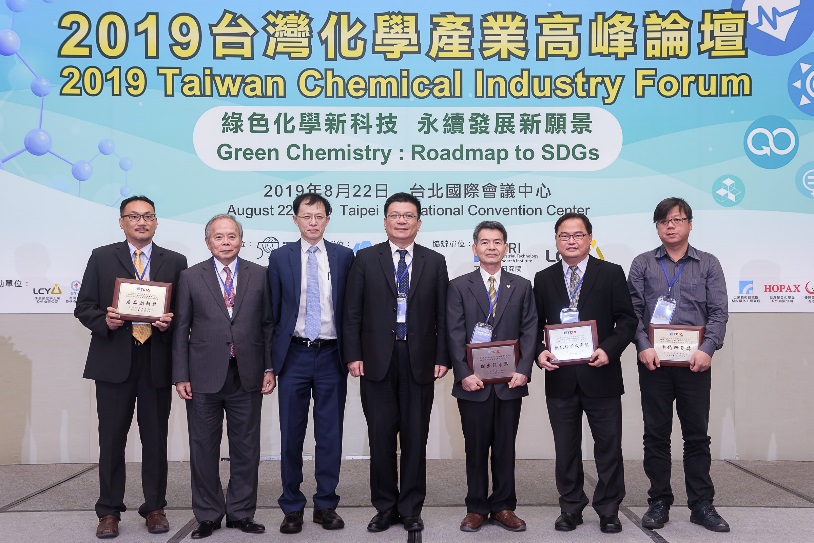 常務理事 陳偉望  敬邀 台灣化學產業協會高峰論壇暨獎章委員會共同召集人　　　　　　　　109年3月3日「台灣化學產業菁英獎暨產品創新獎」參選辦法「產業貢獻獎」由會員所屬之業界廠商自行提出申請，並請加蓋服務機構印章 (申請表如附件一)。「傑出領導獎」由會員之負責人或員工自行提出申請，並經申請人服務機構加蓋服務機構印章 (申請表如附件二)。「卓越研發獎」由會員之研發負責人、研發團隊、員工、或學校教授及研究生自行提出申請，並經申請人服務機構加蓋服務機構印章 (申請表如附件三)。「產品創新獎」由會員所屬之機構提出申請，並請加蓋服務機構印章 (申請表如附件四)。「循環經濟成果獎」由會員所屬之機構提出申請，並請加蓋服務機構印章 (申請表如附件五)。「台灣化學產業菁英獎暨產品創新獎」
評選委員會評選作業細則中華民國94年8月4日公佈中華民國105年2月16日第6次修訂中華民國108年1月16日第7次修訂中華民國109年2月13日第8次修訂主辦單位：台灣化學產業協會依據本會「台灣化學產業菁英獎暨產品創新獎」參選辦法規定，訂定本評選作業細則。評選方式分為二階段，第一階段為初評，第二階段為會議決選。
初評：採書面審查，袐書處於會議前寄送報名資料予初評評審委員，由初評評審委員對申請者進行書面審查與評分，A極力推薦 、B推薦 、C不推薦，若2位初評評審委員(含)以上不推薦者，將不列入決選。
決選：採會議審查，召開高峰論壇暨獎章委員會，由袐書處先報告初評結果，再由出席委員進行討論後，以多數同意或投票選出，得獎名單需送理監事會核定。得獎名額：單一獎項不限一名，以鼓勵參選。若無合於標準者，該獎項可從缺。本獎項之初評委員由高峰論壇暨獎章委員會委員及外部評選委員組成，至少六人以上，其中外部評選委員人數不得少於三分之一。於當年度召開第一次高峰論壇暨獎章委員會議中遴選初評委員，或會後由秘書處推薦並經高峰論壇暨獎章委員會召集人同意。本細則所定外部評選委員，其範圍不限於TCIA會員。報名參選之廠商或個人其準備文件方向可自由發揮，篇幅以10頁為原則，至多20頁，若無方向可依照下列準則為參考：一、產業貢獻獎：評選標準包括市場及經濟效益市場方面：(1)市場導向 (2)顧客與市場開發 (3)行銷策略 (4)顧客關係管理 (5)顧客滿意 (6)其他經濟效益：(1)國內外市場佔有率 (2)產值 (3)對國內產業發展之效益 (4)對提昇技術水準之效益 (5)品牌認知 (6)其他二、傑出領導獎：(1)經營管理理念 (2)領導績效及實績 (3)與國際接軌實績 (4)環保工安表現 (5)其他三、卓越研發獎：(1)研發的創新性 (2)研發成果的實用性 (3)研發成果的經濟性 (4)與國際水準之比較 (5)獲獎/專利記錄 (6)其他四、產品創新獎：(1)創新性 (2)市場性 (3)功能性 (4)品質性 (5)獲獎/專利記錄 (6)其他 五、循環經濟成果獎：(1)策略與執行準則 (2)實績 (3) 獲獎/專利記錄  (4)其他每年本獎項之辦理經理監事會核決後，公告於本會網站，接受書面申請，並送請評選委員會完成評審工作後，於會員大會或相關會議中頒獎並予公開表揚。本評選委員會評選委員應利益迴避。本評選委員會評選委員有保守申請人相關資料秘密之義務。本評選作業細則經本會理監事會通過後實施，修正時亦同。附件一附件二附件三附件四附件五附件六、歷屆得獎名單2005年 產業貢獻獎：大連化工2006年 產業貢獻獎：錸寶科技卓越研發獎：台灣永光/黃惠卿副處長2007年 產業貢獻獎：四維企業         傑出領導獎：李長榮化工/李謀偉董事長 卓越研發獎：三福化工/張清雄協理2008年 產業貢獻獎：長興化工   傑出領導獎：台灣永光/陳偉望總經理       卓越研發獎：太景生物/嚴啟峰博士       產品創新獎：工研院材化所/易磊電、三皇化工/環保型紫外線硬化墨水 、奇鈦科技/光起始劑9982009年 傑出領導獎：阿托科技/黃盛郎董事總經理、福盈科技/劉傳勛總經理     卓越研發獎：奇菱科技/施希弦協理        產品創新獎：康那香/薄膜固液分離器 、泉耀科技/抗反射光觸媒超親水奈米複合材料2010年 產業貢獻獎：中美和、台灣神隆 傑出領導獎：台橡/涂偉華執行長暨總經理    卓越研發獎：聚和創新研發中心、 塑膠工業中心/蕭耀貴副總經理產品創新獎：工研院材化所/圖像製程數位化機能墨水2011年 產業貢獻獎：台灣永光、福聚太陽能 傑出領導獎：長興化學工業/高國倫董事長 卓越研發獎：中原大學薄膜中心 產品創新獎：大東樹脂/水性PU膠、元智大學/藍相液晶組成物與製造方法長春石油/乙烯-乙烯醇共聚合物2012年 產業貢獻獎：台灣杜邦        傑出領導獎：長春人造樹脂廠/鄭信義總經理 卓越研發獎：中央大學奈米觸媒中心/陳郁文主任 產品創新獎：南帝化工/自交聯浸漬用NBR乳膠、紡研所/生物纖維止血創傷敷材、遠東新世紀/PET聚酯熱收縮膜材料2013年 產業貢獻獎：奇美實業    傑出領導獎：大東樹脂化學/廖光亮董事長        卓越研發獎：國立台灣大學/陳文章教授、台灣中油/林棕斌博士       產品創新獎：臺灣永光化學/數位紡織印花(DTP)噴墨墨水產品、 建大工業/轎車環保節能胎2014年 產業貢獻獎：力麗企業 傑出領導獎：工研院材化所/蘇宗粲所長      卓越研發獎：台大石化研究中心、清大化工系CO2研究室 2015年  產業貢獻獎：台灣肥料公司  傑出領導獎：東聯化學公司/蔡錫津總經理      卓越研發獎：優勝奈米科技公司、永記造漆公司 產品創新獎：聯成化學科技公司/生質琥珀可塑劑2016年 產業貢獻獎：長春人造樹脂公司傑出領導獎：台灣石化合成 - 吳澄清董事長卓越研發獎：工研院材料與化工研究所產品創新獎：台灣肥料公司 - 硝磷基黑旺系列複肥、李長榮化工公司 - 高質氰化苯乙烯-異戊二烯/丁二烯-苯乙烯熱塑彈性體2017年產業貢獻獎：工研院材料與化工研究所傑出領導獎：長春集團 陳顯彰副總裁卓越研發獎：陳志勇教授研發團隊、福盈創新特用化學品研發中心產品創新獎：優勝奈米科技有限公司 剝錫組成物及其使用方法、淡江大學化材系吳容銘教授團隊 高效能旋風過濾分級機、原能會核能研究所化工組鍾人傑博士團隊 應用於核能放射性廢液處理之高效能顆粒化無機材質吸附劑循環經濟貢獻獎：李長榮化工 膜生物反應器廢水回收與EIPA回收再利用、台塑企業 源頭分類、製程減廢及循環回收之上中下游整合2018年 產業貢獻獎：財團法人塑膠工業技術發展中心傑出領導獎：工研院材化所 / 林正良副所長卓越研發獎：工研院材化所研發團隊產品創新獎：李長榮化工 / 綠色創新技術-可發泡聚丙烯、永光化學 / 新型水性光固化塗料光安定劑、科林實業 / 化妝保養品乳化增稠劑之研發生產循環經濟成果獎：三福化工 / 顯影液氫氧化四甲基銨回收再利用2019年 產業貢獻獎：從缺傑出領導獎：國家中山科學研究院化學研究所 / 賴耀祥所長卓越研發獎：中國石油化學工業開發(股)公司研發團隊 / 蔡珈緯、陳盈佃、沈佳慧、賴家賢、方曉薇產品創新獎：財團法人紡織產業綜合研究所「Protimo®-長效抗菌消臭纖維」循環經濟成果獎：林園先進材料科技(股)公司「碳黑的循環經濟與成果效益」參考網址：http://www.twcia.org.tw/award/award_list?id=f63de85b5928486fbfdb856320a465ff	2020年度化學產業菁英獎  申請書	產  業  貢  獻  獎	2020年度化學產業菁英獎  申請書	產  業  貢  獻  獎	2020年度化學產業菁英獎  申請書	產  業  貢  獻  獎	2020年度化學產業菁英獎  申請書	產  業  貢  獻  獎	2020年度化學產業菁英獎  申請書	產  業  貢  獻  獎申請人□男 □女服務單位現任職務連絡人姓名：姓名：姓名：電話：
手機：
傳真：連絡人通訊地址：□□□通訊地址：□□□通訊地址：□□□電話：
手機：
傳真：連絡人e-mail：e-mail：e-mail：電話：
手機：
傳真：服務單位公司蓋印處非會員
請加蓋推薦單位章負責人蓋印處市場方面市場導向市場方面顧客與市場開發市場方面行銷策略市場方面顧客關係管理市場方面顧客滿意市場方面其他經濟效益國內外市場佔有率經濟效益產值經濟效益對國內產業發展之效益經濟效益對提昇技術水準之效益經濟效益品牌認知經濟效益其他	2020年度化學產業菁英獎  申請書	傑   出   領   導   獎	2020年度化學產業菁英獎  申請書	傑   出   領   導   獎	2020年度化學產業菁英獎  申請書	傑   出   領   導   獎	2020年度化學產業菁英獎  申請書	傑   出   領   導   獎	2020年度化學產業菁英獎  申請書	傑   出   領   導   獎	2020年度化學產業菁英獎  申請書	傑   出   領   導   獎	2020年度化學產業菁英獎  申請書	傑   出   領   導   獎	2020年度化學產業菁英獎  申請書	傑   出   領   導   獎申請人申請人□男 □女□男 □女服務單位服務單位現任職務現任職務連絡人連絡人姓名：姓名：姓名：姓名：電話：
手機：
傳真：電話：
手機：
傳真：連絡人連絡人通訊地址：□□□通訊地址：□□□通訊地址：□□□通訊地址：□□□電話：
手機：
傳真：電話：
手機：
傳真：連絡人連絡人e-mail：e-mail：e-mail：e-mail：電話：
手機：
傳真：電話：
手機：
傳真：服務單位服務單位公司蓋印處非會員
請加蓋推薦單位章公司蓋印處非會員
請加蓋推薦單位章負責人蓋印處經營管理理念經營管理理念領導績效及實績領導績效及實績與國際接軌實績與國際接軌實績環保工安表現環保工安表現其他其他2020年度化學產業菁英獎  申請書卓  越  研  發  獎2020年度化學產業菁英獎  申請書卓  越  研  發  獎2020年度化學產業菁英獎  申請書卓  越  研  發  獎2020年度化學產業菁英獎  申請書卓  越  研  發  獎2020年度化學產業菁英獎  申請書卓  越  研  發  獎2020年度化學產業菁英獎  申請書卓  越  研  發  獎申請人申請人□男 □女研發團隊(其他人)研發團隊(其他人)服務單位服務單位現任職務現任職務連絡人連絡人姓名：姓名：姓名：電話：
手機：
傳真：連絡人連絡人通訊地址：□□□通訊地址：□□□通訊地址：□□□電話：
手機：
傳真：連絡人連絡人e-mail：e-mail：e-mail：電話：
手機：
傳真：服務單位服務單位公司蓋印處非會員
請加蓋推薦單位章負責人蓋印處研發成果的實用性(請說明研發成果最終可應用的領域或產品)研發成果的實用性(請說明研發成果最終可應用的領域或產品)研發成果的實用性(請說明研發成果最終可應用的領域或產品)研發成果的實用性(請說明研發成果最終可應用的領域或產品)研發成果的實用性(請說明研發成果最終可應用的領域或產品)研發的創新性(請說明在全球市場是否有類似研發成果)研發的創新性(請說明在全球市場是否有類似研發成果)研發的創新性(請說明在全球市場是否有類似研發成果)研發的創新性(請說明在全球市場是否有類似研發成果)研發的創新性(請說明在全球市場是否有類似研發成果)研發成果的經濟性(請說明研發成果所曾投入之經費與人力資源，並請估算研發成果產品或技術之潛在市場價值)研發成果的經濟性(請說明研發成果所曾投入之經費與人力資源，並請估算研發成果產品或技術之潛在市場價值)研發成果的經濟性(請說明研發成果所曾投入之經費與人力資源，並請估算研發成果產品或技術之潛在市場價值)研發成果的經濟性(請說明研發成果所曾投入之經費與人力資源，並請估算研發成果產品或技術之潛在市場價值)研發成果的經濟性(請說明研發成果所曾投入之經費與人力資源，並請估算研發成果產品或技術之潛在市場價值)獲獎/專利記錄(請列舉該產品或研究相關之研發專利、獎項。)獲獎/專利記錄(請列舉該產品或研究相關之研發專利、獎項。)獲獎/專利記錄(請列舉該產品或研究相關之研發專利、獎項。)獲獎/專利記錄(請列舉該產品或研究相關之研發專利、獎項。)獲獎/專利記錄(請列舉該產品或研究相關之研發專利、獎項。)其他(其他重要成果，請於本欄說明。)其他(其他重要成果，請於本欄說明。)其他(其他重要成果，請於本欄說明。)其他(其他重要成果，請於本欄說明。)其他(其他重要成果，請於本欄說明。)2020年度化學產業菁英獎  申請書產  品  創  新  獎2020年度化學產業菁英獎  申請書產  品  創  新  獎2020年度化學產業菁英獎  申請書產  品  創  新  獎2020年度化學產業菁英獎  申請書產  品  創  新  獎2020年度化學產業菁英獎  申請書產  品  創  新  獎2020年度化學產業菁英獎  申請書產  品  創  新  獎申請人申請人□男 □女□男 □女服務單位服務單位現任職務現任職務產品名稱產品名稱（中文）（中文）（中文）（中文）產品名稱產品名稱（英文）（英文）（英文）（英文）連絡人連絡人姓名：姓名：姓名：電話：手機：
傳真：連絡人連絡人通訊地址：□□□通訊地址：□□□通訊地址：□□□電話：手機：
傳真：連絡人連絡人e-mail：e-mail：e-mail：電話：手機：
傳真：服務單位服務單位公司蓋印處非會員
請加蓋推薦單位章負責人蓋印處市場性(請說明研發成果最終可應用的領域或產品，並請估算研發成果產品或技術之潛在市場價值)市場性(請說明研發成果最終可應用的領域或產品，並請估算研發成果產品或技術之潛在市場價值)市場性(請說明研發成果最終可應用的領域或產品，並請估算研發成果產品或技術之潛在市場價值)市場性(請說明研發成果最終可應用的領域或產品，並請估算研發成果產品或技術之潛在市場價值)市場性(請說明研發成果最終可應用的領域或產品，並請估算研發成果產品或技術之潛在市場價值)創新性(請說明在全球市場是否有類似研發成果)創新性(請說明在全球市場是否有類似研發成果)創新性(請說明在全球市場是否有類似研發成果)創新性(請說明在全球市場是否有類似研發成果)創新性(請說明在全球市場是否有類似研發成果)功能性(簡短且完整地描述該產品或技術的規格、功能及其他優良特性)功能性(簡短且完整地描述該產品或技術的規格、功能及其他優良特性)功能性(簡短且完整地描述該產品或技術的規格、功能及其他優良特性)功能性(簡短且完整地描述該產品或技術的規格、功能及其他優良特性)功能性(簡短且完整地描述該產品或技術的規格、功能及其他優良特性)品質性(請列舉該產品或技術有通過各種規格、標準、規章以及公認的檢驗標準或者通過一套完整品質檢驗機制)品質性(請列舉該產品或技術有通過各種規格、標準、規章以及公認的檢驗標準或者通過一套完整品質檢驗機制)品質性(請列舉該產品或技術有通過各種規格、標準、規章以及公認的檢驗標準或者通過一套完整品質檢驗機制)品質性(請列舉該產品或技術有通過各種規格、標準、規章以及公認的檢驗標準或者通過一套完整品質檢驗機制)品質性(請列舉該產品或技術有通過各種規格、標準、規章以及公認的檢驗標準或者通過一套完整品質檢驗機制)獲獎/專利記錄(請列舉該產品或研究相關之研發專利，獎項)獲獎/專利記錄(請列舉該產品或研究相關之研發專利，獎項)獲獎/專利記錄(請列舉該產品或研究相關之研發專利，獎項)獲獎/專利記錄(請列舉該產品或研究相關之研發專利，獎項)獲獎/專利記錄(請列舉該產品或研究相關之研發專利，獎項)其他(其他重要成果，請於本欄說明)其他(其他重要成果，請於本欄說明)其他(其他重要成果，請於本欄說明)其他(其他重要成果，請於本欄說明)其他(其他重要成果，請於本欄說明)2020年度化學產業菁英獎  申請書循  環  經  濟  成  果  獎2020年度化學產業菁英獎  申請書循  環  經  濟  成  果  獎2020年度化學產業菁英獎  申請書循  環  經  濟  成  果  獎2020年度化學產業菁英獎  申請書循  環  經  濟  成  果  獎2020年度化學產業菁英獎  申請書循  環  經  濟  成  果  獎2020年度化學產業菁英獎  申請書循  環  經  濟  成  果  獎申請人□男 □女□男 □女服務單位現任職務產品名稱（中文）（中文）（中文）（中文）（中文）產品名稱（英文）（英文）（英文）（英文）（英文）連絡人姓名：姓名：姓名：電話：手機：
傳真：電話：手機：
傳真：連絡人通訊地址：□□□通訊地址：□□□通訊地址：□□□電話：手機：
傳真：電話：手機：
傳真：連絡人e-mail：e-mail：e-mail：電話：手機：
傳真：電話：手機：
傳真：服務單位公司蓋印處非會員
請加蓋推薦單位章公司蓋印處非會員
請加蓋推薦單位章負責人蓋印處貴公司循環經濟策略及相關循環經濟執行準則 貴公司循環經濟策略及相關循環經濟執行準則 貴公司內部循環經濟實績貴公司內部循環經濟實績貴公司與外部其它公司 循環經濟合作實績貴公司與外部其它公司 循環經濟合作實績貴公司 執行循環經濟工作成果效益貴公司 執行循環經濟工作成果效益其他(包括相關之研發專利，獎項)其他(包括相關之研發專利，獎項)